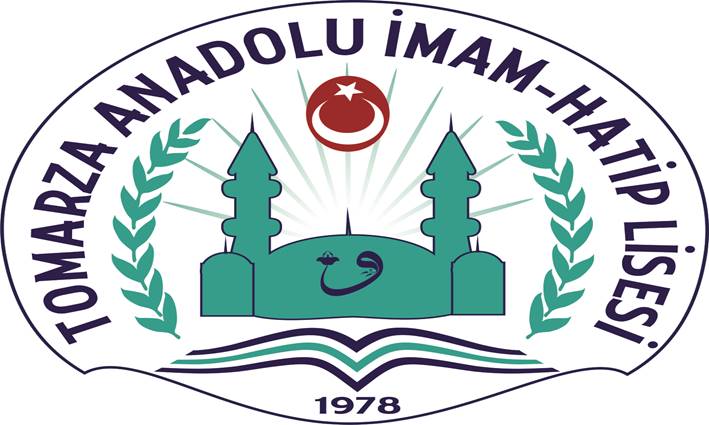 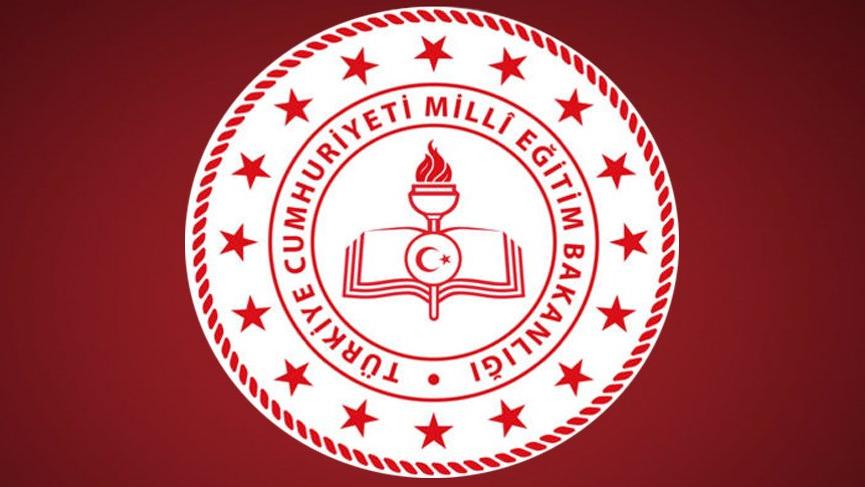 TOMARZA ANADOLU İMAM HATİP LİSESİ AKADEMİK BAŞARIYI ARTTIRMA PROJESİ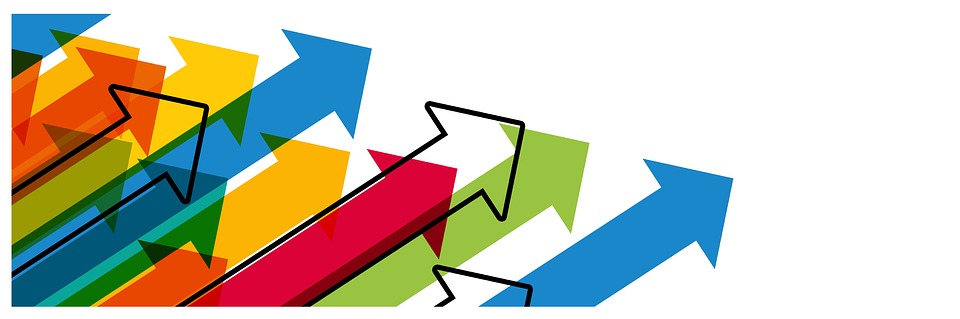 Tomarza-2021OKUL AKADEMİK BAŞARIYI ARTTIRMA KURULUGÖREV DAĞILIMIAKADEMİK BAŞARIYI ARTTIRMA KURULUNUN  GÖREVLERİÖğrencilerin kişilik özellikleri, ilgi ve yetenekleri, değerleri, akademik başarısı, kariyer planları hakkında çeşitli veri toplama araçları kullanarak bilgi edinmek ve bu bilgileri derleyerek öğrenci tanıma formunu oluşturmak.Öğrenci ailesinin eğitim öğretime bakışı ve sosyo-kültürel durumu hakkında bilgi edinerek öğrencinin akademik başarısına katkılarını arttırmak ve okul-veli işbirliğini sağlamak.Öğrencinin gerçekçi ve ulaşılabilir bireysel hedefler belirlemesine yardımcı olmak.Öğrencilerin durumlarının takibi için haftalık düzenli görüşmeler yapmak ve bunun sonucunda gerekiyorsa kısa ve uzun dönemli hedeflerini güncellemek.Her ay düzenlenecek olan denemelerin sonuçları ile ilgili verileri öğrenci ve veli ile paylaşmak.Sosyal etkinlik planlamaları yapmak ve uygulamak.Öğrencinin akademik başarısını etkileyebilecek herhangi bir olumsuzluğa karşı önlem almak ve olumsuz bir durum görüldüğünde rehberlik servisiyle işbirliği kurarak gerekiyorsa ilgili birimlere yönlendirilmesini sağlamak.Öğrencilerin başarı durumları hakkında velilerle düzenli olarak iletişim kurmak, şartların uygun olması halinde ev ziyaretleri gerçekleştirmek ve düzenlenecek veli eğitimleri hakkında velileri bilgilendirmek.Öğrencilerin YKS başvurularının takibini yapmak ve tercih sürecinde öğrencilerine rehberlik etmek.Projenin uygulanma sürecinde dezavantajlı öğrencilere destek sağlamak.Projenin uygulanmasında karşılaşılabilecek sorunlarla ilgili tedbir almak.Projenin geliştirilmesi için projenin uygulanması sırasında edinilen bilgiler ve öneriler doğrultusunda projede gerekli değişiklikleri yapmak.Proje sürecinde motivasyonu arttırmak için belirlenen öğretmen ve öğrencileri ödüllendirmek.OKUL MÜDÜRLÜĞÜNÜN GÖREVLERİProjenin amacına ulaşması için okulda görev alacak tüm öğretmenlerin ve velilerin bilgilendirilmesini sağlamak.Veli ziyaretlerinin takibini yapmak. Veli- okul işbirliğini sağlamak. Sınıfların yılda en az 2 kez veli toplantısı yapması için gerekli önlemleri almak.Öğrencilerin okul, kurs ve sınavlarındaki başarı durumlarını takip edip, başarı grafiği yükselmeyen öğrencileri tespit ederek danışman öğretmenlerinin öğrencilerle birebir ilgilenmesini sağlamak ve gerekli tedbirleri almak.Düzenlenecek rehberlik eğitimlerine ve sosyal etkinliklere katılımı sağlamak.Kütüphane oluşturma ve geliştirme çalışmaları yapmak, öğrencilerle kitap okuma etkinlikleri planlamak.Destekleme ve Yetiştirme Kurslarına öğrenci katılımını teşvik etmek.Öğrencileri ve velileri motive edici çalışmalar yapmak.OKUL REHBERLİK ÖĞRETMENİNİN GÖREVLERİProje sürecinde öğretmenler tarafından yönlendirilen öğrencilere ihtiyaçları doğrultusunda rehberlik ve psikolojik danışma hizmetini sunmak.Hedef belirleme, verimli ders çalışma yöntemleri, zaman yönetimi, sınav stratejileri ve motivasyon konularında hazırlanacak bir sunum yoluyla öğrencilerin bilgilendirilmesini sağlamak.Velilere okul başarısında ailenin rolü (hedef, ders çalışma, sınavlar, motivasyon, anne baba tutum ve davranışları, çocukların gelişim yaşı ve özellikleri vb.) konulu bilgilendirme yapmak.KURULUN ADITOMARZA ANADOLU İMAM-HATİP LİSESİ BAŞARIYI ARTTIRMA KURULUKURULUN OLUŞTURULMA GEREKÇESİOkulumuzun akademik başarı düzeyinin il ortalamasına göre istenilen seviyede olmaması.ÖZETİOkulumuz öğrencilerinin motivasyon ve sınav başarısını arttırmak amacıyla yapılacak seviye tespiti çalışmaları sonrası öğrencilerin bireysel hedeflerini belirlemesine yardımcı olarak danışman öğretmenlik sistemi ile sürekli takiplerinin yapılması, öğrenci, öğretmen ve velilere yönelik düzenlenecek eğitimler ile rehberlik çalışmaları yapılması, sürecin sosyal etkinliklerle desteklenmesi, tüm kurumlara uygulanacak ölçme-değerlendirme çalışmaları ile veriye dayalı, sürdürülebilir başarıya ulaşılması.KURULUN AMACIOkulumuz öğrencilerinin motivasyon ve sınav başarılarını arttırarak başarı seviyesini yükseltmek.KURULUN ÇALIŞMA ALANITomarza Anadolu İmam-Hatip LisesiKURULUN UYGULAMA ADIMLARI"Okul Akademik Başarıyı Arttırma Kurulununun” oluşturulması,İhtiyaç tespiti yapılarak Eylem Planı hazırlanması, Okul öğretmenlerine proje tanıtımının yapılması,Öğrencilere seviye belirleme sınavı uygulanması,Ön rehberlik formlarının doldurulması (öğrenci,öğretmen,veli tarafından)Her dönem en az bir kere toplanarak görüş alışverişinde bulunulması, kararlar alınması ve alınan kararların okul idaresinin onayına sunulması,Sosyal etkinlik planlamalarının yapılması ve uygulanması, planlanan rehberlik  çalışmalarının uygulanması,Sınav sonrası sonuç  çizelgesinin okul müdürlüğünce hazırlanıp değerlendirilmesi,Sınav sonuçlarının başarıyı arttırma ekibi tarafından değerlendirilmesi,Başarılı olan idareci, öğretmen ve öğrencilerin ödüllendirilmesi.BAŞLAMA/BİTİŞTARİHİKasım 2021-Haziran 2022SÜRDÜRÜLEBİLİRLİKAlınacak olumlu sonuçlara göre projenin önümüzdeki eğitim-öğretim yıllarında da uygulanması değerlendirilecektir.RİSKLERProjenin yeterince tanıtılamaması.Projenin uygulanması sürecinde kurum ve kişiler arası işbirliği sağlanamaması.Okulların ve danışman öğretmenlerin proje uygulanması konusunda isteksiz olmaları.Veli desteğinin yeterince sağlanamaması.PROJE İLE İLGİLİ İLETİŞİM BİLGİLERİTomarza Anadolu İmam-Hatip Lisesi Müdürlüğü0 352 661 54 02SIRA NOADI SOYADIÜNVANIŞAMİL ALKIŞKurul Başkanı-Müdür BaşyardımcısıMELİKE SENA DUMANOkul Rehberlik Öğretmeni-Psikolojik DanışmanMERYEM MÜBERRA BOSTANCI9.Sınıflar Rehber ÖğretmeniTÜRKAN ÇAKMAK10.Sınıflar Rehber ÖğretmeniGÖKMEN YÜZÜGÜLLÜ11.Sınıflar Rehber ÖğretmeniTOLGAHAN ARIK12.Sınıflar Rehber ÖğretmeniBİLAL NALBANTVeli TemsilcisiAHMET YILMAZÖğrenci Temsilcisi